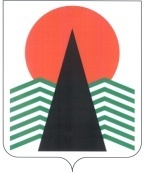  Администрация Нефтеюганского районаТерриториальная комиссияпо делам несовершеннолетних и защите их правПОСТАНОВЛЕНИЕ № 87 10 ноября 2016 года, 10 – 15 ч. г. Нефтеюганск, 3 мкрн., д. 21, каб. 430зал совещаний администрации Нефтеюганского района,(сведения об участниках заседания указаны в протоколе №40 заседания территориальной комиссии)О результатах проведенной внеплановой оперативно-профилактической операции «Подросток и закон» Во исполнение поручения Комиссии по делам несовершеннолетних и защите их прав при Правительстве Ханты-Мансийского автономного округа – Югры (01.22-Исх-2230 от 25.10.2016) заслушав и обсудив информацию структур системы профилактики безнадзорности и правонарушений несовершеннолетних Нефтеюганского района, территориальная комиссия установила:На основании приказа Управления Министерства внутренних дел России по Ханты - Мансийскому автономному округу – Югре от 21.10.2016 года № 1037 «О проведении профилактического мероприятия «Подросток и закон»» и приказа Отдела Министерства внутренних дел России по Нефтеюганскому району от 24.10.2016 года №415 на территории Нефтеюганского района в период с 25 октября по 02 ноября 2016 года организована и проведена внеплановая оперативно - профилактическая операция «Подросток и закон» (далее ОПО «Подросток и закон») с участием следующих структур системы профилактики безнадзорности и правонарушений несовершеннолетних:- отдела по делам несовершеннолетних, защите их прав администрации Нефтеюганского района;- департамента образования и молодежной политики и подведомственных учреждений образования;- департамента культуры и спорта и подведомственных учреждений;- бюджетное учреждение Ханты-Мансийского  автономного округа – Югры «Комплексный центр социального обслуживания населения «Забота» (далее – КЦСОН «Забота»);- бюджетное учреждение Ханты-Мансийского  автономного округа – Югры  «Нефтеюганская районная больница».	 	В период проведения ОПО «Подросток и закон» с целью активизации проведения профилактической работы с несовершеннолетними и родителями, обеспечения безопасности детей, защиты их прав и законных интересов, предупреждения безнадзорности, правонарушений и преступлений среди несовершеннолетних, а так же повышения эффективности работы по выявлению и пресечению фактов вовлечения несовершеннолетних в антиобщественную деятельность, предупреждения пьянства, наркомании и токсикомании среди несовершеннолетних, пропаганды здорового образа жизни проведены следующие мероприятия:	Сотрудниками  полиции осуществлены проверки мест возможного пребывания несовершеннолетних: - подъездов жилых домов, чердаков, подвалов – 239;- кафе, баров, ресторанов – 73; - дворовых площадок – 159;- строек, заброшенных зданий – 42;- объектов транспорта – 28;- торговых объектов – 130;- мест массовой концентрации граждан – 75 (спортивных сооружений  -32, скверов, парков – 43).Проведена 61 проверка по месту жительства состоящих на профилактическом учете несовершеннолетних и 73 проверки  неблагополучных семей.В общеобразовательных учреждениях проведено 210 лекций, бесед и инструктажей, из них 92 с учащимися об административной и уголовной ответственности несовершеннолетних, о вреде употребления алкогольной продукции и наркотических веществ, 4 лекции по профилактике дорожно-транспортного травматизма; с родителями и законными представителями проведено 97 бесед на правовую тематику; 17 инструктажей с представителями образовательных учреждений.В поселениях района состоялось 5 рейдов родительского патруля в составе инспекторов  полиции, представителей образовательных организаций, родительской общественности. В период патрулирования происшествий среди несовершеннолетних не зарегистрировано. 	В период проведения ОПО «Подросток и Закон» в образовательных организациях Нефтеюганского района проведены следующие мероприятия:- классные часы на темы: «Подросток и закон», «Осторожно, тонкий лед!», «Бесхозные дома – места пожаров!», «Временное трудоустройство несовершеннолетних граждан в возрасте от 14 до 18 лет», (мероприятиями охвачено 6679 несовершеннолетних, из них 76 детей из числа находящихся в социально опасном положении);- родительские собрания на темы: « Детство – территория добра», «Здоровый образ жизни - это», «Профилактика противоправных действий несовершеннолетними и в отношении их» (количество родителей – 1462 чел.); - индивидуальные беседы с несовершеннолетними – 256 несовершеннолетних, из них 20 детей из категории находящихся в социально опасном положении.Распространены тематические публикации (буклеты, календари и т.д.):- по предупреждению совершения антиобщественных действий и последствиях вовлечения несовершеннолетних в употребление спиртных напитков, новых потенциально опасных психоактивных или одурманивающих веществ  - 418 шт.;- по пропаганде здорового образа жизни – 614 шт.;- о телефоне доверия – 592 шт.;- информационный буклет об организации временного трудоустройства для несовершеннолетних - 125 шт. Во всех образовательных учреждениях оформлены тематические уголки здоровья, размещен номер телефона доверия.	В период осенних каникулах на базе образовательных учреждений района в лагерях с дневным пребыванием прошел день здоровья «В здоровом теле – здоровый дух», ежедневно проходили спортивные мероприятия; спортивные эстафеты «Быстрый, ловкий, смелый» количество участников - 1962 чел., из них 104 несовершеннолетних из числа находящихся в социально опасном положении.	 В учреждениях культуры и спорта Нефтеюганского района проведены профилактические беседы с детьми, посещающими кружки и спортивные секции на темы: "Закон для всех", "Права и обязанности гражданина РФ", "Правила для всех", "Полезные привычки», распространены брошюры "Административная и уголовная ответственность несовершеннолетних".	В целях пропаганды здорового образа жизни на всех информационных стендах учреждений спорта и культуры, подведомственных Департаменту культуры и спорта, были размещены публикации, содержащие информацию о здоровом образе жизни детей, подростков, а так же сведения об организации досуга подростков на базе учреждений культуры, физической культуры и спорта.  	В период проведения ОПО "Подросток и закон" специалистами КЦСОН «Забота» проведено 12 индивидуальных консультаций с родителями и несовершеннолетними на темы: «Права и обязанности родителей и детей», «Ответственное родительство», «Ответственность за уклонение от исполнения родительских обязанностей», «Занятие спортом, как средство профилактики противоправного поведения несовершеннолетних», «Общественные нормы и этические ценности», «Соблюдение прав и исполнение обязанностей», распространен раздаточный материал по вышеуказанной тематике - 42 шт. 	С  целью пропаганды здорового образа жизни и  повышения правовой грамотности несовершеннолетних 25 и 27 октября 2016 года  проведены тематические мероприятия: «Право на образование», «Безопасность – это важно!», охват мероприятием составил 26 человек. Для 12 родителей организована информационная гостиная «Как уберечь ребенка от  насилия. Советы для мам и пап».	В период проведения ОПО «Подросток и закон» работниками Нефтеюганской районной больницы» с несовершеннолетними и их родителями в образовательных организациях района проведены беседы, лекции на темы: «Здоровье – это жизнь», «О вреде курения и алкоголизма», «Наркотикам – нет» (количество слушателей составило 698 чел.). Распространены тематические публикации на тему: «Алкоголизм и наркомания как социальная проблема», «Что делать, если ребенок ушел из дома?», «Правильное половое воспитание», «О влиянии табакокурения на детский организм» (количество экземпляров - 55 шт.).	Кроме этого, в СМИ района размещена информация, направленная на пропаганду  здорового образа жизни и о проведении интересного полезного досуга:- на официальном сайте администрации Нефтеюганского района («Готовы делать добрые дела», 31.10.2016), в социальной сети «ВКонтакте», в группе «Мы – молодежь Нефтеюганского района» («Военизированная эстафета «ШТУРМ», «Президентские состязания», «Назван лучший ученик района»), еженедельный анонс культурных и спортивно-массовых мероприятий, проводимых на территории района;- на сайте КЦСОН «Забота» размещена информация для родителей на тему: «О правах вашего ребенка» и «Как уберечь детей от насилия»;- на сайте Нефтеюганской районной больницы размещена информация: «Спасите моего ребенка!», «Подростковый суицид: как заметить тревожные симптомы».В целях предупреждения безнадзорности и правонарушений несовершеннолетних, обеспечения безопасности детей, защиты их прав и законных интересов, территориальная комиссия по делам несовершеннолетних и защите их прав  Нефтеюганского района п о с т а н о в и л а:1. Департаменту образования и молодежной политики Нефтеюганского района (Н.В.Котова) во взаимодействии с Отделом Министерства внутренних дел России по Нефтеюганскому району (В.А.Заремба)  организовать и провести правовой конкурс среди  учащихся младшего и среднего звена на тему «Мои права и обязанности», направленный на предупреждение противоправных действий несовершеннолетних и в отношении них.Срок: до 20 мая 2017 года.2. Департаменту образования и молодежной политики Нефтеюганского района (Н.В.Котова), Департаменту культуры и спорта Нефтеюганского района (М.Б.Чулкина), бюджетному учреждению Ханты-Мансийского автономного округа - Югры «Комплексный центр социального обслуживания «Забота» (Л.Я.Ким),  бюджетному учреждению Ханты-Мансийского автономного округа – Югры «Реабилитационный центр для детей и подростков с ограниченными возможностями «Дельфин» (Е.М.Елизарьева) организовать полезный и интересный досуг в период зимних каникул несовершеннолетних, находящихся в социально опасном положении.	Срок: до 20 января 2017 года.Председатель территориальной комиссии                                                      В.Г.Михалев